Příloha č. 1 - Specifikace předmětu koupěUNIVER, spol. s r.o.: čtvrt století úspěšné činnosti v oboru  prodejní centra UNIVER Praha, Brno a Turnov  kompletní vybavení pro autoservisy, pneuservisy, karosárny a lakovny  nejširší sortiment autoservisní techniky v ČR  stroje, přístroje a nářadí pro řemesla, údržbu a průmysl  servisní a technické oddělení, operativní záruční i pozáruční servis  odborné montáže, školení obsluhy a fundovaná poradenská služba  středisko kalibrační služby s autorizací ÚNMZ (úřední značka K 129)  Školicí zařízení pro diagnostiku a opravy emisních systémů motorových vozidel pro školení pracovníků stanic měření emisí (pověření ministerstva dopravy)  atestační subjekt pro školení mechaniků provádějících servis klimatizací (pověření ministerstva životního  	prostředí) Myčka kol osobních a lehkých užitkových automobilů WULKAN 360P Profesionální myčka kol osobních a lehkých užitkových automobilů pro kola až do šířky 360 mm (např. off-road, SUV atd.). Je určena především do pneuservisů a autoservisů, které nabízejí zákazníkům vysoký standard služeb, k němuž mytí kol nesporně patří. Mytí kol má také značný význam z hlediska technického. Vyvažovat by se měla jen čistá kola a také montáž kol zbavených nečistoty je znakem kvalitního pneuservisu. Vzhledem k okolnosti, že toto mycí zařízení má uzavřený oběh, potřebuje pouze připojení na stlačený vzduch a elektrický proud. Nevyžaduje náročnou údržbu a má dlouhou životnost, neboť je zhotovené z nerezplechu. Dvojité stěny a kvalitní izolace zajišťují nízkou hladinu hlučnosti. 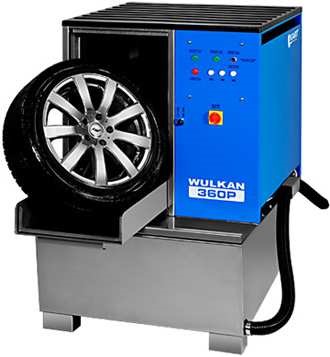 Pokud jde o granulát WULKAN MIX, je to směs speciálně vybraných malých kuliček vyrobených z biologicky odbouratelných plastů, s různými průměry, hmotností a tvrdostí. Kvůli různým hmotnostem a průměrům se částečky rovnoměrně rozptýlí ve vodě ve formě suspenze. Směs byla vyvinuta společností KART na základě mnohaletých zkušeností a testů a zajišťuje nejlepší mycí efekt bez poškození ráfků kol. Během mytí a čištění myčky se většinou všechen granulát zachová. Aby byla zajištěna správná funkce myčky a nejlepší mycí výsledky, je důležité dodržovat doporučené množství pracovního média. Granulát WULKAN MIX se vzhledem ke svým vlastnostem prakticky neopotřebuje; je třeba pouze trochu granulátu přidat anebo ho udržovat v požadovaném množství v mycí směsi.  Mycí koncentrát WULKAN TURBO je nepěnivý, biologicky odbouratelný mycí prostředek navržený a vyrobený speciálně pro společnost KART. Používá se pro zvýšení kvality mytí. Mimo složek, které rozpouštějí různé typy nečistot a mastnoty, usazených na pneumatikách a ráfcích, obsahuje koncentrát také přípravek Calgonit, používaný do myček nádobí. Tento přípravek dodatečně vyleští ráfky. Použití mycího koncentrátu také pomáhá udržet myčku čistou, neboť brání ulpění nečistot na komorách stěn, čímž je proces čištění mytím mnohem snazší. Koncentrát se ředí v poměru 1:100. Když se během mycího procesu doplní voda, je důležité nezapomenout přidat odpovídající množství koncentrátu. Mycí koncentrát je optimální mycí prostředek doporučený společností KART. Pokud jsou dodrženy správné poměry, koncentrát WULKAN TURBO se rozpustí ve vodě a potom může být bezpečně vypuštěn do kanalizační soustavy. Myčky kol WULKAN 360P mají následující vlastnosti: jsou plně automatické, mytí kol se provádí tlakovou vodou s kuličkami granulátu WULKAN MIX s přidáním mycího koncentrátu WULKAN TURBO, pracují v uzavřeném cirkulačním vodním systému, používají přírodní samočisticí metodu založenou na vlastnostech sedimentace, lze je jednoduše instalovat a obsluhovat, šetří energii, jsou vybaveny ergonomickým krytem, jsou přátelské k životnímu i pracovnímu prostředí. Výhody myček kol WULKAN 360P: vysoká účinnost procesu mytí, snadnější a přesnější servisní operace, zlepšená řídící bezpečnost a komfort, čistější pracovní prostředí, prodloužená doba životnosti a vysoká provozní spolehlivost, lepší pracovní prostředí pro personál, - zvýšená kvalita zákaznického servisu, - nízké provozní náklady. Základní vlastnosti: pomocný motor s ramenem, které drží užší kola ve svislé poloze, sedimentační nádrž je oddělená od mycí komory, trojitý akustický izolační systém (gumová rohož, perforovaná PVC ochrana, pěna), - antivibrační pryžové stojky, možnost regulace doby mytí a sušení během provozu, možnost přiobjednat optické počitadlo startů, - nové designové provedení na základě poptávky. Standardní vybavení: granulát WULKAN MIX 25 kg, koš na granulát, mycí koncentrát WULKAN TURBO 30 l, - plastový ochranný kryt. Technická data: Rozsah průměru kola 	560 - 800 mm Rozsah šířky kola 	135 - 360 mm Maximální hmotnost kola 	60 kg Doba mytí, nastaveno ve výrobě (nastavitelné, 3 programy)* 	20, 40, 60 s Doba sušení, nastaveno ve výrobě (nastavitelné, 1 program)** 15 s 3 fázový pohon čerpadla; 400 V; 50 Hz; 5,5 kW 	2900 ot/min Výkon čerpadla 	600 l/min 3 fázový pohon kol; 400 V; 50 Hz; 0,37 kW 	930 ot/min Výkon motoru a pohonu 	6 kW Tlak vody 	4 bar Množství vody 	300 l Množství granulátu WULKAN MIX 	20 kg Množství mycího koncentrátu WULKAN TURBO 	3 l Pracovní tlak 	8 - 12 bar Hladina zvuku ve vzdálenosti 1 m 	77,2 dB(A) Hladina akustického výkonu 	87,1 dB(A) Rozměry (šířka x hloubka x výška) 	900 x 1212 x 1450 mm Hmotnost netto 	330 kg Maximální limit pro počet mycích procesů (provozní zámek) 	500 startů Standardní barvy strojů 	modrá, příp. červená Nabídková cena včetně dopravy a zaškolení je 113 990 Kč bez DPH  Na objednávku 1-2 týdny Platební podmínky:  Faktura splatnost 30 dní Záruka: 36 měsíců od data uvedení do provozu. Záruční a pozáruční servis zajišťuje naše servisní oddělení v Turnově (pro Čechy) a v Brně (pro Moravu a Slezsko), které dále zajistí pravidelné kalibrace měřících zařízení a kontrolu zvedacích zařízení. Platnost nabídky do 30.12.2020 